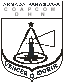 Boletín de Observaciones HidrométricasNivel de los Ríos y Lagos según Escalas Hidrométricas             S/D: Sin Datos    S/E: Sin Escala    E: Estacionado    N: Nivel           . Puerto que ha quedado sin escala o sin personal capacitado para la lectura           . OBSERVACIÓN: El lago Ypacarai se encuentra actualmente S/E                      . . . . . . . . . . . . . . .. . . . . . . . . . . . . . . .LEONARDO RAMON FRETES MONTANA Tte F Maq- Jefe Div. Técnica de la DHNCOMANDO DE LA ARMADACOMANDO DE APOYO DE COMBATEDIRECCIÓN DE HIDROGRAFÍA Y NAVEGACIÓNMariano Roque Alonso, 13 de Febrero de 2018Mariano Roque Alonso, 13 de Febrero de 2018Mariano Roque Alonso, 13 de Febrero de 2018Mariano Roque Alonso, 13 de Febrero de 2018Mariano Roque Alonso, 13 de Febrero de 2018Mariano Roque Alonso, 13 de Febrero de 2018Mariano Roque Alonso, 13 de Febrero de 2018Mariano Roque Alonso, 13 de Febrero de 2018PUERTOSNivel delRio en m.CRECIÓen cm.BAJÓen cm.EOBSERVACIÓNFECHAALTURAS MAX.REGISTRADASRIO PARAGUAYRIO PARAGUAYRIO PARAGUAYRIO PARAGUAYRIO PARAGUAYRIO PARAGUAYRIO PARAGUAYRIO PARAGUAYCÁCERES (Brasil)3.78212-02-186,58m/03-82CUIABA (Brasil)3.357812-02-1810,36m/02-95LADARIO(Brasil)3.40      212-02-186,63m/04-88COIMBRA(Brasil)3.29112-02-185,57m/04-80ZONA NORTEZONA NORTEZONA NORTEZONA NORTEZONA NORTEZONA NORTEZONA NORTEZONA NORTEBAHÍA NEGRA4.10E6,95m/06-82FUERTE OLIMPO6.10E9,60m/06-88PUERTO MURTINHO (Br)5.48E12-02-189,71m/06-82ISLA MARGARITA6.85E7,11m/03-16VALLEMI4.94E8,56m/06-82CONCEPCIÓN4.8078,66m/05-92ANTEQUERA5.01306-02-186,94m/12-15ROSARIO5.1078,20m/05-92REMANSO CASTILLO5.3897,88m/12-15ZONA SURZONA SURZONA SURZONA SURZONA SURZONA SURZONA SURZONA SURASUNCIÓN5.4099,01m/05-83PILCO MAYO 5.993ITA ENRAMADA5.8378,20m/01-16SAN ANTONIO5.6087,98m/01-16VILLETA5.8468,94m/06-83ALBERDI7.65310,14m/06-92TEBICUARY  (Villa Florida)3.6530BERMEJO6.614PILAR 7.5246,75m/06-17HUMAITA6.40410,05m/05-83RIO PARANÁRIO PARANÁRIO PARANÁRIO PARANÁRIO PARANÁRIO PARANÁRIO PARANÁRIO PARANÁÁREA NAVAL DEL ESTE13.382422,17m/09-06CIUDAD DEL ESTE13.222636,35m/06-14PRESIDENTE FRANCO14.822636,50m/09-86RIO YGUAZU (3Front.)11.302726,88m/10-09CAPANEMA (Rio Iguazú-Br)3.1313510,64m/10-05MAYOR OTAÑO11.80EENCARNACIÓN10.16710,60m/10-82AYOLAS2.19207,65m/08-83CORATEI2.29E4,90m/01-18PANCHITO LÓPEZ3.10     104,90m/05-18ITA CORA4.52E9,08m/05-98PASO DE PATRIA (Ita Pirú)4.8338,90m/07-83CERRITO2.65    54,70m/01-18RIO PILCOMAYORIO PILCOMAYORIO PILCOMAYORIO PILCOMAYORIO PILCOMAYORIO PILCOMAYORIO PILCOMAYORIO PILCOMAYOPOZO HONDO6.191017.23m/02-18LAGO ITAIPULAGO ITAIPULAGO ITAIPULAGO ITAIPULAGO ITAIPULAGO ITAIPULAGO ITAIPULAGO ITAIPUSALTO DEL GUAIRA6.80E09-02-187,35m/06-17Dest. Naval SO1ª J Carrera6.9517,12m/06-17